Конспект учебного занятияпо русскому языкув 4 «Б» классеТема: «Наречие»студентки 402 группыЗеленовой Анастасии ОлеговныУрок будет выдан 18.10.2018Смена: 1Начало урока: Гимназия №13Учитель: Елена Юрьевна ПоротниковаМетодист: Кауфман Светлана НиколаевнаНовосибирск, 2018Проект учебного занятияПредмет: русский язык.Класс: 4 Б.Продолжительность: 45 минутТема: «Наречие».Цели: обобщение и систематизация знаний о наречии как части речи. Задачи: Образовательные: научить находить наречие среди других частей речи.Воспитательные: способствовать воспитанию взаимопомощи, товарищества, трудолюбия, любви к предмету;воспитывать интерес к русскому языку.Развивающие: формировать устойчивое внимание;формировать умения анализировать, обобщать, делать выводы;способности к оценке своих знаний.Планируемые личностные результаты:У обучающихся будут сформированы:- внутренняя позиция школьника на уровне положительного отношения к урокам русского языка.У обучающихся получит возможность для формирования:- первоначальной ориентации на оценку результатов познавательной деятельности.Планируемые метапредметные результаты:Регулятивные УУД:Обучающиеся научатся:- планировать свои действия в соответствии с учебными задачами;- принимать и сохранять учебную задачу;- выполнять учебные действия в устной и письменной речи.Обучающиеся получат возможность научиться:- выполнять действия в опоре на заданный ориентир;- самостоятельно оценивать правильность выполнения действий и вносить необходимы коррективы в действия с наглядно-образным материалом.Познавательные УУД:Обучающиеся научатся:- проводить аналогию и на её основе делать выводы;Обучающиеся получат возможность научиться:- отличать новое знание (умение) от уже известного с помощью учителя. Коммуникативные УУД:Обучающиеся научатся:- использовать простые речевые средства для передачи своего мнения;- следить за действиями своих одноклассников в процессе познавательной деятельности.Обучающиеся получат возможность научиться:- проявлять инициативу в учебно-познавательной деятельности;- использовать средства устного общения для решения коммуникативных задач.Планируемые предметные результаты:Обучающиеся научатся:- развивать умение учащихся находить наречия среди данных слов. Обучающиеся получат возможность научиться:- развивать умение учащихся образовывать наречия от имён прилагательных.Тип учебного занятия – обобщение и систематизация знаний.Ведущий метод – частично-поисковый.Форма организации деятельности обучающихся – фронтальная.Учебно-методическое обеспечение: учебник.Материально-техническое обеспечение: смарт-доска.Деятельность учителя и обучающихся по формированию УУД:1 вариант.Подчеркни наречие. Укажите вопрос и главное слово.Весна пришла рано. Щедро разлилась полая вода. В лесу всюду появились голубые озёра. Повсюду чувствуется дыхание весны. По-разному встречают это время звери и птицы. У зайчихи скоро появятся зайчата. В норе быстро подрастает барсучонок. Везде ты увидишь и услышишь синиц. Они радостно и звонко возвещают приход весны.2 вариант.Подчеркни наречие. Укажите вопрос и главное слово.Крупная полярная сова яростно нападает на песца, ловко увёртывается от зубов хищника. Песец давно чует впереди беспомощных совят и стремится туда. Сова решает обмануть врага и взмывает вверх. Песец бросается вперёд, но вдруг сам взлетает в воздух. Это сова сверху схватила его за спину и оторвала от земли.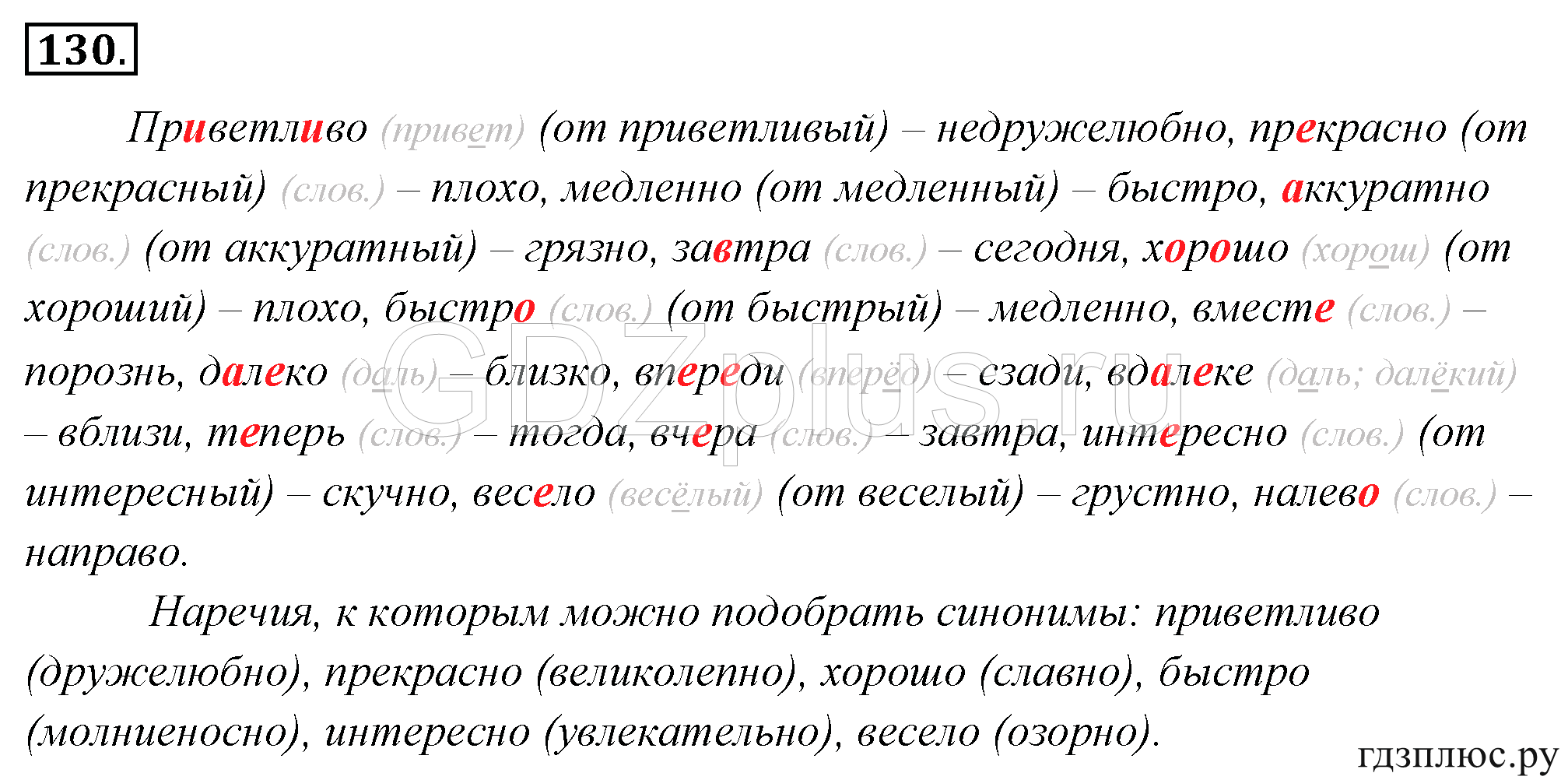 № п/пСтруктура урокаДеятельность учителяДеятельность обучающихсяФормируемые УУД1.Мотивация (самоопределение) к учебной деятельностиЗдравствуйте. Меня зовут Анастасия Олеговна, и урок русского языка сегодня проведу у вас я. Проверим готовность к уроку. На партах у вас должны быть: учебник, тетрадь, пенал. Приветствуют.Проверяют готовность к уроку.Принимать и сохранять учебную задачу (Р).2.Актуализация опорных знаний и способов действий. Выявление проблем.Записываем число, классная работа.Начнём урок с орфографической минутки:впереди, медленно, вчера, теперь, завтра, сзади, вверху.К какой части речи относятся все наши слова?Какая темы нашего урока? Задачи?Кто скажет, что такое наречие? На какие вопросы отвечает?Преобразуйте данные слова в наречия: красивый, печальный, звонкий, робкий, ароматный, высокий.Записывают.
Работает один у доски, остальные в тетради.Наречие.Наречие.Определение на стр. 74.Красиво, печально, звонко, робко, ароматно, высоко.Планировать свои действия в соответствии с учебными задачами (Р);Использовать простые речевые средства для передачи своего мнения (К).3.Комплексное применение и систематизация знаний.Открываем учебник на стр. 74.Читаем обратите внимание.№130.Прочитайте задание. Что нам нужно сделать?Какой вывод мы можем сделать после выполнения этого упр.?Открывают.
Читают правило.Выполняют по цепочке, остальные в тетради.Выполнять учебные действия в устной и письменной речи(Р);Проводить аналогию и на её основе делать выводы (П);Следить за действиями своих одноклассников в процессе познавательной деятельности (К).4.Проверка, коррекция и оценка знаний и способов деятельности.Работа по карточкам.Подчеркните наречие. Укажите главное слово, от которого задаем вопрос. Подписать сам вопрос.№ 131 Прочитайте задание. Что нам нужно сделать?Какой вывод мы можем сделать после выполнения этого упр.? Работают по вариантам, взаимопроверка.Выполняют по цепочке, остальные в тетради.Выполнять учебные действия в устной и письменной речи(Р);Проводить аналогию и на её основе делать выводы (П);Следить за действиями своих одноклассников в процессе познавательной деятельности (К).5.Рефлексия учебной деятельностиКакая была тема урока?Что было сложно на уроке?Что узнали нового? С чем не справились?
ДЗ №132.
До свидания.  Повторение определения наречие это…Отвечают.Записывают в дневниках.До свидания.  Осуществлять обобщение изученного (П).